2020 Autobiography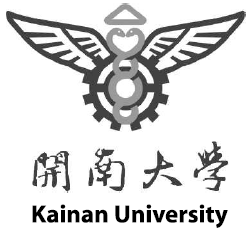 Name                                Date  